EQUIPO TIC 2020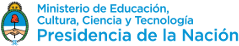 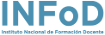 * El INFD no reportó la finalización de la capacitación por parte de varios docentes que iniciaron la misma, razón por la cual no son aún administradores de aulas en el campus.ADMINISTRACIÓN DE LA PLATAFORMA VIRTUAL DEL IES Nº10(1)ADMINISTRACIÓN DE LA PLATAFORMA VIRTUAL DEL IES Nº10(1)ADMINISTRACIÓN DE LA PLATAFORMA VIRTUAL DEL IES Nº10(1)ADMINISTRACIÓN DE LA PLATAFORMA VIRTUAL DEL IES Nº10(1)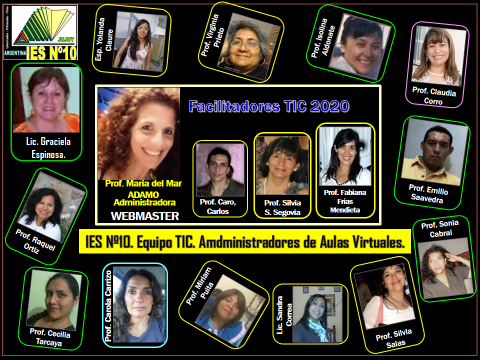 Administradora general de la plataforma, Sitio web y campus virtual,  Productora de contenidos web, administradora de formularios on line, administradora de aulas virtuales de carreras, docente y egresados: Prof. María del Mar ADAMOAdministradora general de la plataforma, Sitio web y campus virtual,  Productora de contenidos web, administradora de formularios on line, administradora de aulas virtuales de carreras, docente y egresados: Prof. María del Mar ADAMOAdministradora general de la plataforma, Sitio web y campus virtual,  Productora de contenidos web, administradora de formularios on line, administradora de aulas virtuales de carreras, docente y egresados: Prof. María del Mar ADAMOAdministradora general de la plataforma, Sitio web y campus virtual,  Productora de contenidos web, administradora de formularios on line, administradora de aulas virtuales de carreras, docente y egresados: Prof. María del Mar ADAMOFACILITADORES TIC/ ADMINISTRADORES DE AULAS VIRTUALES. Productores de contenidos web.FACILITADORES TIC/ ADMINISTRADORES DE AULAS VIRTUALES. Productores de contenidos web.FACILITADORES TIC/ ADMINISTRADORES DE AULAS VIRTUALES. Productores de contenidos web.FACILITADORES TIC/ ADMINISTRADORES DE AULAS VIRTUALES. Productores de contenidos web.NºFACILITADORES TICAulas que administran 2017CARRERA1Prof. Silvia SalasJardín Maternal // Planificación // Didáctica INICIAL2Prof. Silvia S. Segovia.Educación Tecnológica PEP. // Aula  Recursos didácticos y Tec. EE.EE  PEP // EE.EE3Prof. Fabiana Frias MendietaTIC nivel INICIAL/ Aula Cap. Docente Inicial // INICIAL4Lic. Sandra CorreaAlteraciones del Lenguaje I y II // Comunicación //  EE.EE5Lic. Graciela EspinosaPiscología EducacionalEE.EE //PEP6Prof. Emilio Saavedrateórico/práctica Geometría PlanaMATEM.7Prof. Isolina AldonateMatemática I INICIAL8Prof. Sonia CabralAlfabetización Académica INICIAL9Prof. Carlos CaroINFORMÁTICA QUÍM.10Prof. Yolanda ClaureInvestigación en entornos diversos PEP11Prof. Clauda CorroAula de la Prof. C. Corro ADM.12Prof. Cecilia TarcayaExpresión artística: lenguaje corporal  INICIAL13Prof. Raquel OrtizInglés.  INGLÉS14Prof. Miriam PuitaIntegración interdisciplinaria INICIAL15Prof. Carola CarrizoDidáctica GeneralMATEM.16Prof. Maria del M. ADAMOÉtica y deontología DocenteMATEM.* El INFD reportó la finalización de la capacitación (2019) de la Prof. María del Mar Adamo como administradora de la plataforma: campus y sitio. Es decir, como la nueva web master.* El INFD reportó la finalización de la capacitación (2019) de la Prof. María del Mar Adamo como administradora de la plataforma: campus y sitio. Es decir, como la nueva web master.* El INFD reportó la finalización de la capacitación (2019) de la Prof. María del Mar Adamo como administradora de la plataforma: campus y sitio. Es decir, como la nueva web master.* El INFD reportó la finalización de la capacitación (2019) de la Prof. María del Mar Adamo como administradora de la plataforma: campus y sitio. Es decir, como la nueva web master.(1) (1) El Consejo Directivo Resolvió -Res. nº12/2016- la designación del Administrador Web (Webmaster) hasta el año 2020.(1) (1) El Consejo Directivo Resolvió -Res. nº12/2016- la designación del Administrador Web (Webmaster) hasta el año 2020.(1) (1) El Consejo Directivo Resolvió -Res. nº12/2016- la designación del Administrador Web (Webmaster) hasta el año 2020.(1) (1) El Consejo Directivo Resolvió -Res. nº12/2016- la designación del Administrador Web (Webmaster) hasta el año 2020.